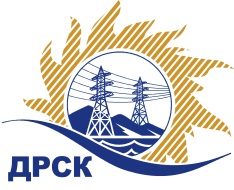 Акционерное Общество«Дальневосточная распределительная сетевая  компания»ПРОТОКОЛ № 234/МТПиР-ВПЗакупочной комиссии по выбору победителя открытого электронного запроса цен на право заключения договора на поставку Цветные сплавы для нужд филиалов АО «ДРСК» «Амурские ЭС», «Приморские ЭС», «Хабаровские ЭС»  (закупка 77 раздела 1.2. ГКПЗ 2016 г.)ЕИС № 31503098226ПРИСУТСТВОВАЛИ: 10 членов постоянно действующей Закупочной комиссии ОАО «ДРСК»  2-го уровня.ВОПРОСЫ, ВЫНОСИМЫЕ НА РАССМОТРЕНИЕ ЗАКУПОЧНОЙ КОМИССИИ: О  рассмотрении результатов оценки заявок Участников.О признании заявок соответствующими условиям запроса цен.Об итоговой ранжировке заявок.О выборе победителя запроса цен.РЕШИЛИ:По вопросу № 1Признать объем полученной информации достаточным для принятия решения.Утвердить цены, полученные на процедуре вскрытия конвертов с заявками участников открытого запроса предложений.По вопросу № 22.1 Признать заявки ООО "Промышленное строительство" (454048, г. Челябинск, ул. Курчатова, 23-Б), ООО "Турбокомплект-сервис" (454091, г. Челябинск, пр. Ленина, 21В)   соответствующими условиям закупки.По вопросу № 33.1. Утвердить итоговую  ранжировку заявок Участников:По вопросу № 4 4.1 Планируемая стоимость закупки в соответствии с ГКПЗ: 670 272,00 руб., без учета НДС;   790 920,96 руб., с учетом НДС.4.2 Признать победителем запроса цен на поставку Цветные сплавы для нужд филиалов АО «ДРСК» «Амурские электрические сети», «Приморские электрические сети», «Хабаровские электрические сети» участника, занявшего первое место в итоговой ранжировке по степени предпочтительности для заказчика: ООО "Промышленное строительство" (454048, г. Челябинск, ул. Курчатова, 23-Б) на условиях: Общая цена заявки: 550 854,25 руб. без НДС (650 008,00 руб. с НДС). Условия оплаты: в течение 60 календарных дней с момента поставки продукции на склад грузополучателя. Срок поставки на склад грузополучателя: в течение 30-45 календарных дней с момента подписания договора и спецификации. Гарантия на поставляемую продукцию 9 месяцев (согласно сертификатам качества заводов-изготовителей). Срок действия оферты 01.03.2016 г.Ответственный секретарь Закупочной комиссии  2 уровня АО «ДРСК»                                                       ____________________   М.Г.ЕлисееваЧувашова О.В.(416-2) 397-242г. Благовещенск«19» февраля 2016№Наименование участника и его адресПредмет заявки на участие в запросе цен1ООО "Промышленное строительство" (454048, г. Челябинск, ул. Курчатова, 23-Б)Предложение: подано 12.01.2016 в 13:38
Цена: 550 854,25 руб. без НДС (650 008,00 руб. с НДС) 2ООО "Турбокомплект-сервис" (454091, г. Челябинск, пр. Ленина, 21В)Предложение: подано 20.01.2016 в 19:31
Цена: 638 886,84 руб. без НДС (753 886,47 руб. с НДС)Место в предварительной ранжировкеНаименование участника и его адресЦена заявки  на участие в закупке, руб.1 местоООО "Промышленное строительство" (454048, г. Челябинск, ул. Курчатова, 23-Б)550 854,25 руб. без НДС (650 008,00 руб. с НДС) 2 местоООО "Турбокомплект-сервис" (454091, г. Челябинск, пр. Ленина, 21В)638 886,84 руб. без НДС (753 886,47 руб. с НДС)